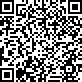 Выпискаиз реестра лицензий по состоянию на 12:27 25.12.2022 г.(сформирована на интернет-портале Росздравнадзора)Статус лицензии: действует;Регистрационный номер лицензии: Л041-01195-48/00370457;Дата предоставления лицензии: 28.10.2019;Лицензирующий орган: Управление здравоохранения Липецкой области;Полное и (в случае, если имеется) сокращённое наименование, в том числе фирменное наименование, и организационно-правовая форма юридического лица, адрес его места нахождения, государственный регистрационный номер записи о создании юридического лица:Полное наименование - Общество с ограниченной ответственностью МЕДИЦИНСКИЙ ЦЕНТР "Гармония";Сокращённое наименование - ООО МЦ "Гармония"; ОПФ - Общество с ограниченной ответственностью;Адрес места нахождения - 398046, Россия, Липецкая область, г. Липецк, улица П.И. Смородина, дом 11, помещение 19;ОГРН - 1194827006770;Идентификационный номер налогоплательщика: 4824097460;Лицензируемый вид деятельности: Медицинская деятельность (за исключением указанной деятельности, осуществляемой медицинскими организациями и другими организациями, входящими в частную систему здравоохранения, на территории инновационного центра«Сколково»);Адреса мест осуществления лицензируемого вида деятельности с указанием выполняемых работ, оказываемых услуг, составляющих лицензируемый вид деятельности:398046, Липецкая область, г. Липецк, улица П.И. Смородина, дом 11, встроенное нежилое помещение № 19выполняемые работы, оказываемые услуги:Приказ 866н;При оказании первичной медико-санитарной помощи организуются и выполняются следующие работы (услуги):при оказании первичной доврачебной медико-санитарной помощи в амбулаторных условиях по:сестринскому делу;при оказании первичной врачебной медико-санитарной помощи в амбулаторных условиях по: терапии;при оказании первичной специализированной медико-санитарной помощи в амбулаторных условиях по:акушерству и гинекологии (за исключением использования вспомогательных репродуктивных технологий и искусственного прерывания беременности);гастроэнтерологии; неврологии; онкологии;организации здравоохранения и общественному здоровью, эпидемиологии; травматологии и ортопедии;ультразвуковой диагностике; эндокринологии.Номер и дата приказа (распоряжения) лицензирующего органа: № 177-ЛМ от 19.05.2022.Иные установленные нормативными правовыми актами Российской Федерации сведения: приказ/решение (переоформление лицензии) № 177-ЛМ от 19.05.2022; приказ/решение (выдача лицензии) № 10/247-ЛМ от 28.10.2019.Выписка носит информационный характер, после ее составления в реестр лицензий могли быть внесены изменения.